.Introduction : 40 tempsS1: DOROTHY STEP R, STEP L DIAGONAL, TOUCH R, KICK R, COASTER STEP R, STEP L*** Restart ici sur le mur 4 face à 09:00 ***S2: 1/2 TURN R, TRIPLE STEP L FWD, ROCK STEP R, TRIPLE STEP R 1/2 TURN R, STEP LS3: 1/4 TURN R, CROSS AND CROSS L, UNWIND 3/4 TURN R, SWEEP L, SYNCOPATED JAZZ BOX, CROSS RS4: SIDE L, BEHIND R, 1/4 TURN L, STEP R, 1/2 TURN L, DOROTHY STEP R, STEP L DIAGONAL, BRUSH RRESTART sur le mur 4 après 8 comptes, recommencer la danse au début.Site internet :  http://corpsetchores.frRemember This (fr)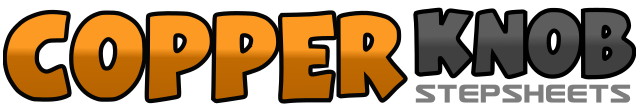 .......Compte:32Mur:4Niveau:Novice.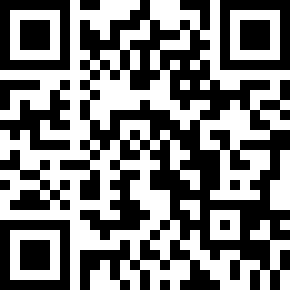 Chorégraphe:Marc LEBRETON (FR) - Mai 2020Marc LEBRETON (FR) - Mai 2020Marc LEBRETON (FR) - Mai 2020Marc LEBRETON (FR) - Mai 2020Marc LEBRETON (FR) - Mai 2020.Musique:Remember This - Home FreeRemember This - Home FreeRemember This - Home FreeRemember This - Home FreeRemember This - Home Free........1 - 2 &Poser  PD dans diagonale avant D, Poser PG derrière PD, Poser PD dans diagonale avant D3 - 4Poser PG dans diagonale G, Toucher PD à côté PG5Kick PD diagonale avant D6 & 7Poser ball PD derrière, Assembler ball PG à côté du PD, Poser PD devant8Poser PG devant1½ tour à D en posant PD devant (06:00)2 & 3Poser PG devant, Assembler PD à côté PG, Poser PG devant (Pas chassé avant)4 - 5Rock avant PD, Revenir en appui sur PG,6 & 7¼ de tour à D en posant PD à D, Assembler PG à côté du PD, ¼ de tour à D en posant PD devant (12:00)8Poser PG devant1¼ de tour à D (PdC sur PD) (03:00)2 & 3Croiser PG devant PD, Poser PD à D, Croiser PG devant PD4 - 5Unwind (dérouler) ¾ tour vers la D (finir en appui sur PD) (12:00) - Sweep PG de l’arrière vers l’avant6 & 7Croiser PG devant PD, Poser PD derrière (&), Poser PG à G8Croiser PD devant PG1Poser PG à G,2 & 3Croiser PD derrière PG, ¼ de tour à G en posant PG devant, Poser PD devant (09:00)4½ tour à G en posant PG devant (03:00)5 - 6 &Poser  PD dans diagonale avant D, Poser PG derrière PD, Poser PD dans diagonale avant D7 - 8Poser PG dans diagonale G, Brush PD à côté PG